МУНИЦИПАЛЬНОЕ КАЗЕННОЕ ДОШКОЛЬНОЕ ОБРАЗОВАТЕЛЬНОЕ УЧРЕЖДЕНИЕ ДЕТСКИЙ САД №6 «РУЧЕЕК» С.КОРА-УРСДОНПротокол заседания педагогического совета №4Муниципальное казенное дошкольное образовательное учреждение д/с №6 «Ручеек»от 19 декабря  2019г.	Повестка заседания: Внесение дополнений в содержательный раздел  ООП  Внесение дополнений в организационный раздел  ООПВнесение дополнений в ООП (в часть формируемой участниками образовательных отношений). По данному вопросу  слушали заведующую Касаеву Э.С. В ходе проведения проверки Министерства образования и науки  РСО-Алания были выявлены следующие нарушения:         -п.2.10.2. Стандарта в Содержательный раздел образовательной программы ДО включена Коррекционная работа, вместе с тем освоение ее детьми с ограниченными возможностями здоровья не планируется. -подраздел «Материально-техническое обеспечение и оснащенность образовательного процесса» не содержит информацию о средствах обучения и 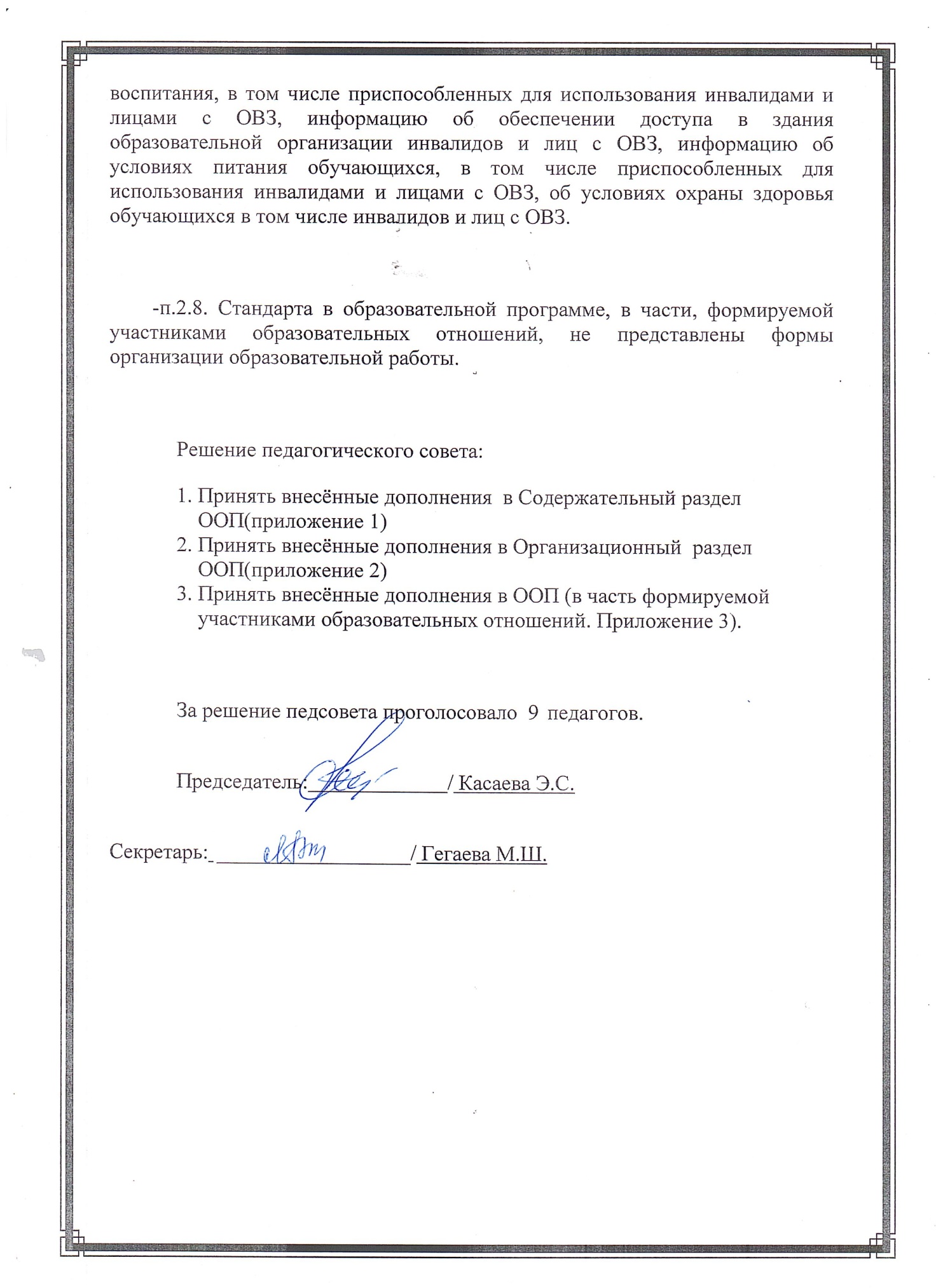 